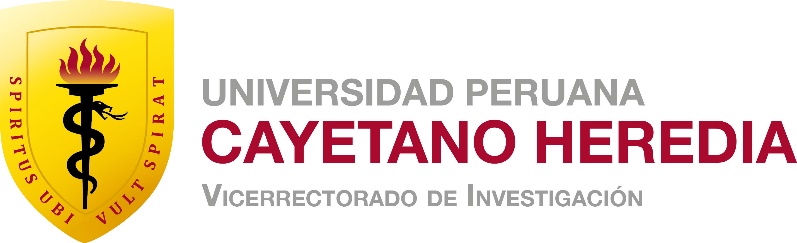 PROYECTOS DE INVESTIGACIONRELACIONADOS CON HUMANOS UPCHEste listado se incluye con la finalidad de que el Investigador verifique que todos los documentos se encuentran en el Expediente.  De esta manera evitará el retraso de la aprobación de su proyecto. Por favor, verifique cada uno de los siguientes puntos antes de enviar su aplicación.  De lo contrario la aprobación de su proyecto será retrasada. Incluya una copia de este listado (completo y firmado) en los documentos presentados para la aprobación de su proyecto.Adjuntar la documentación según el siguiente orden (marcar con una x):En caso usted considere que exista conflicto de interés con algún investigador, por favor proceda a llenar el recuadro a continuación, de lo contrario puede dejarlo en blanco.Lima,  ____ de _____________ del 201__Dr.Carlos Zamudio FuertesDirectorDirección Universitaria de Investigación, Ciencia y TecnologíaUPCHEstimado Dr. Zamudio: La presente tiene por objeto hacerle llegar el proyecto completo  titulado: El que se desarrollará en forma conjunta con: Adjunto a esta versión del proyecto, los CVs de los Investigadores que participarán en el mismo, así como los documentos requeridos por la Dirección bajo su responsabilidad. Agradeciendo la atención que le brinde a la presente, me despido.Cordialmente,______________________________________Firma del Investigador PrincipalDNI: Declaración del Investigador PrincipalYo, como investigador principal, acepto la responsabilidad de conducir este estudio de 
acuerdo a los principios establecidos en los estatutos y en las normas vigentes de la universidad, en las leyes, regulaciones, y códigos nacionales e internacionales aplicables.Certifico que todos los investigadores y el personal involucrado en este estudio, se encuentran calificados y poseen la experiencia suficiente para desempeñar adecuadamente su labor en el proyecto.Escriba el nombre de todos los investigadores que participarán en el proyecto de investigación y complete la firma, en caso tenga firma electrónica, puede hacer uso de ella. Declaración del Jefe del Área Operativa 
en la que se llevará a cabo el estudioCertifico que mi área operativa ha tomado conocimiento de este proyecto según nuestros procedimientos internos, y nos comprometemos a canalizarlo y apoyar  las gestiones que fueran necesarias dentro de las normas vigentes, dentro de la ley y de las normas nacionales e internacionales para la realización de proyectos de investigación. Certifico además, que el investigador principal y sus colaboradores tienen la competencia necesaria para su realización(Podrá incluirse tantas áreas operativas como fuera necesario, un formulario por cada una)Declaración de la Unidad de Gestión:Certifico  que mi  Unidad  de  Gestión  ha  revisado  y  aprobado  este  proyecto  según  nuestros procedimientos  internos, y nos comprometemos a apoyar y supervisar su  realización dentro de las normas vigentes, dentro de la ley y de las normas nacionales e internacionales para la realización de proyectos de investigación.  Certifico además, que el investigador principal y sus colaboradores tienen la competencia necesaria para el desarrollo del proyecto y asumen la responsabilidad por los actos y consecuencias de la ejecución del proyecto en mi unidad de gestión. UNIDADES DE GESTIÓN: Indique si el proyecto de investigación está registrado en la secretaria académica de alguna facultad para generar un grado académico:Si su respuesta es NO y en algún momento cambia esta condición deberá informarlo a la DUICT.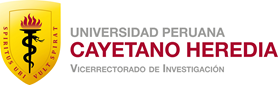 Propiedad Intelectual  NO APLICA (marcar en caso no utilice Consentimiento Informado)Al final del CI, debe figurar firma del participante y la firma de la persona que toma el consentimiento, que puede ser el investigador. En caso de menores de edad (de 7-17 años) presentar el Asentimiento Informado.1Carta dirigida al Director Universitario de Investigación, Ciencia y Tecnología 2Registro SIDISI3Declaración del Investigador Principal4Declaración del Jefe del Área Operativa5Declaración del Vicedecano/Director  de la Unidad de Gestión o del Jefe de la Unidad de Investigación de la Unidad de Gestión6Declaraciones: Financiera y de Conflictos de Interés UPCH7Curriculum vitae en caso el investigador o asesor no hayan enviado previamente su CV8Protocolo de Investigación Completo (versión electrónica) incluyendo la definición adecuada de las abreviaturas y/o palabras técnicasInvestigadores que NO podrían ser revisores del proyectoDeclaración de conflicto de interésIngresar el título completo del estudioEliminar en caso sea necesarioDECLARACIÓN DE LOS INVESTIGADORES PARA ESTUDIOS RELACIONADOS CON HUMANOSComo investigador (es) a cargo de este estudio,  me/nos comprometo(emos) a:Iniciar este estudio únicamente luego de haber obtenido la aprobación del Comité Institucional de Ética (CIE).Conducir la investigación de acuerdo a lo estipulado en el protocolo aceptado por el CIE y al consentimiento informado (en los casos que lo tenga), así como a lo acordado con el patrocinador del estudio y a cualquier otra regulación aplicable o condiciones impuestas por el CIE o alguna otra entidad pertinente.Iniciar este estudio únicamente luego de haber conseguido los fondos necesarios para llevarlo a cabo de acuerdo a una buena práctica de investigación.Proveer al CIE de la información adicional que éste solicite durante el proceso de aprobación y/o monitoreo del estudio.Proveer al CIE de informes semestrales sobre el progreso del estudio.Proveer al CIE de un informe final y de una copia de cualquier material publicado al final del estudio.Almacenar adecuadamente la información recolectada y mantener una total confidencialidad respecto a la información de los participantes.Notificar inmediatamente al CIE de cualquier cambio en el protocolo (enmienda), y en el Consentimiento Informado (en los casos que tenga) o efectos adversos serios; yAceptar cualquier auditoría requerida por el CIE.Nombre del Jefe del Área Operativa:Nombre del Área Operativa:Firma y sello:Fecha:Facultad de Ciencias y FilosofíaInst. de GerontologíaFacultad de EducaciónInst. de Investigación de la AlturaFacultad de EnfermeríaInst. de Medicina TropicalFacultad de EstomatologíaCentro para la Sostenibilidad AmbientalFacultad de MedicinaCentro de Salud GlobalFacultad de PsicologíaFundación Cayetano HerediaFacultad de Salud Pública Centro de investigación interdisciplinaria en sexualidad, SIDA y sociedad (CIISSS)Facultad de Medicina Veterinaria y ZootecniaCentro de investigación para el desarrollo integral y sostenible (CIDIS)Jefe o Coordinador de Investigación de la Unidad de GestiónJefe o Coordinador de Investigación de la Unidad de GestiónVicedecano o Director de la Unidad de GestiónVicedecano o Director de la Unidad de GestiónNombre y apellidos:Nombre y apellidos:Firma y sello:Firma y sello:¿El proyecto de investigación generará algún grado académico o título profesional? (Ej. tesis, trabajo de investigación)NOSISINo Aplica¿El proyecto de investigación generará algún grado académico o título profesional? (Ej. tesis, trabajo de investigación)Título¿El proyecto de investigación generará algún grado académico o título profesional? (Ej. tesis, trabajo de investigación)Maestría¿El proyecto de investigación generará algún grado académico o título profesional? (Ej. tesis, trabajo de investigación)DoctoradoDeclaración financiera y de conflictos de interesesDeclaración financiera y de conflictos de interesesDeclaración financiera y de conflictos de interesesDeclaración financiera y de conflictos de interesesDeclaración financiera y de conflictos de interesesDeclaración financiera y de conflictos de interesesDeclaración financiera y de conflictos de interesesPotenciales Conflictos de Interés:Para cada uno de los investigadores del estudio, indique si existe algún interés económico o financiero en el estudio o en sus resultadosPotenciales Conflictos de Interés:Para cada uno de los investigadores del estudio, indique si existe algún interés económico o financiero en el estudio o en sus resultadosPotenciales Conflictos de Interés:Para cada uno de los investigadores del estudio, indique si existe algún interés económico o financiero en el estudio o en sus resultadosPotenciales Conflictos de Interés:Para cada uno de los investigadores del estudio, indique si existe algún interés económico o financiero en el estudio o en sus resultadosPotenciales Conflictos de Interés:Para cada uno de los investigadores del estudio, indique si existe algún interés económico o financiero en el estudio o en sus resultadosPotenciales Conflictos de Interés:Para cada uno de los investigadores del estudio, indique si existe algún interés económico o financiero en el estudio o en sus resultadosPotenciales Conflictos de Interés:Para cada uno de los investigadores del estudio, indique si existe algún interés económico o financiero en el estudio o en sus resultadosNOMBRE DEL INVESTIGADORNOMBRE DEL INVESTIGADORNOMBRE DEL INVESTIGADORNOMBRE DEL INVESTIGADORCONFLICTO DE INTERÉSCONFLICTO DE INTERÉSCONFLICTO DE INTERÉSNOMBRE DEL INVESTIGADORNOMBRE DEL INVESTIGADORNOMBRE DEL INVESTIGADORNOMBRE DEL INVESTIGADORSINONO APLICA123Si la respuesta fue afirmativa, por favor indique el número correspondiente al investigador y describa los detalles al respecto. Si la respuesta fue afirmativa, por favor indique el número correspondiente al investigador y describa los detalles al respecto. Si la respuesta fue afirmativa, por favor indique el número correspondiente al investigador y describa los detalles al respecto. Si la respuesta fue afirmativa, por favor indique el número correspondiente al investigador y describa los detalles al respecto. Si la respuesta fue afirmativa, por favor indique el número correspondiente al investigador y describa los detalles al respecto. Si la respuesta fue afirmativa, por favor indique el número correspondiente al investigador y describa los detalles al respecto. Si la respuesta fue afirmativa, por favor indique el número correspondiente al investigador y describa los detalles al respecto. ¿Los fondos disponibles actualmente, cubren la totalidad de los costos presupuestados?  Si                               No   Si su respuesta fue negativa usted NO podrá ejecutar el proyecto hasta asegurar la cobertura total del presupuesto del proyecto de investigación. En caso fuera necesario, explique como conseguirá los fondos para cubrir la diferencia o indique el nombre de las instituciones financieras a las que aplicará.Su proyecto de investigación es parte o es extensión de uno GlobalSI       NO   ¿Los fondos disponibles actualmente, cubren la totalidad de los costos presupuestados?  Si                               No   Si su respuesta fue negativa usted NO podrá ejecutar el proyecto hasta asegurar la cobertura total del presupuesto del proyecto de investigación. En caso fuera necesario, explique como conseguirá los fondos para cubrir la diferencia o indique el nombre de las instituciones financieras a las que aplicará.Su proyecto de investigación es parte o es extensión de uno GlobalSI       NO   ¿Los fondos disponibles actualmente, cubren la totalidad de los costos presupuestados?  Si                               No   Si su respuesta fue negativa usted NO podrá ejecutar el proyecto hasta asegurar la cobertura total del presupuesto del proyecto de investigación. En caso fuera necesario, explique como conseguirá los fondos para cubrir la diferencia o indique el nombre de las instituciones financieras a las que aplicará.Su proyecto de investigación es parte o es extensión de uno GlobalSI       NO   ¿Los fondos disponibles actualmente, cubren la totalidad de los costos presupuestados?  Si                               No   Si su respuesta fue negativa usted NO podrá ejecutar el proyecto hasta asegurar la cobertura total del presupuesto del proyecto de investigación. En caso fuera necesario, explique como conseguirá los fondos para cubrir la diferencia o indique el nombre de las instituciones financieras a las que aplicará.Su proyecto de investigación es parte o es extensión de uno GlobalSI       NO   ¿Los fondos disponibles actualmente, cubren la totalidad de los costos presupuestados?  Si                               No   Si su respuesta fue negativa usted NO podrá ejecutar el proyecto hasta asegurar la cobertura total del presupuesto del proyecto de investigación. En caso fuera necesario, explique como conseguirá los fondos para cubrir la diferencia o indique el nombre de las instituciones financieras a las que aplicará.Su proyecto de investigación es parte o es extensión de uno GlobalSI       NO   ¿Los fondos disponibles actualmente, cubren la totalidad de los costos presupuestados?  Si                               No   Si su respuesta fue negativa usted NO podrá ejecutar el proyecto hasta asegurar la cobertura total del presupuesto del proyecto de investigación. En caso fuera necesario, explique como conseguirá los fondos para cubrir la diferencia o indique el nombre de las instituciones financieras a las que aplicará.Su proyecto de investigación es parte o es extensión de uno GlobalSI       NO   ¿Los fondos disponibles actualmente, cubren la totalidad de los costos presupuestados?  Si                               No   Si su respuesta fue negativa usted NO podrá ejecutar el proyecto hasta asegurar la cobertura total del presupuesto del proyecto de investigación. En caso fuera necesario, explique como conseguirá los fondos para cubrir la diferencia o indique el nombre de las instituciones financieras a las que aplicará.Su proyecto de investigación es parte o es extensión de uno GlobalSI       NO   Si su respuesta es afirmativa indique el nombre y/o código SIDISI y centro de costoSi su respuesta es afirmativa indique el nombre y/o código SIDISI y centro de costoSi su respuesta es afirmativa indique el nombre y/o código SIDISI y centro de costoSi su respuesta es afirmativa indique el nombre y/o código SIDISI y centro de costoSi su respuesta es afirmativa indique el nombre y/o código SIDISI y centro de costoSi su respuesta es afirmativa indique el nombre y/o código SIDISI y centro de costoSi su respuesta es afirmativa indique el nombre y/o código SIDISI y centro de costoCód. SIDISI  Cód. SIDISI  Centro de CostoPresupuesto del Estudio: Adjunte a esta aplicación un presupuesto detallado del estudio.APLICACIÓN BÁSICA PROYECTOS DE INVESTIGACIÓN RELACIONADOS CON HUMANOS APLICACIÓN BÁSICA PROYECTOS DE INVESTIGACIÓN RELACIONADOS CON HUMANOS APLICACIÓN BÁSICA PROYECTOS DE INVESTIGACIÓN RELACIONADOS CON HUMANOS APLICACIÓN BÁSICA PROYECTOS DE INVESTIGACIÓN RELACIONADOS CON HUMANOS Antes de responder las preguntas de esta aplicación, le agradeceríamos se sirva leer la Guía para la Presentación de Proyectos de Investigación.  Antes de responder las preguntas de esta aplicación, le agradeceríamos se sirva leer la Guía para la Presentación de Proyectos de Investigación.  Antes de responder las preguntas de esta aplicación, le agradeceríamos se sirva leer la Guía para la Presentación de Proyectos de Investigación.  Antes de responder las preguntas de esta aplicación, le agradeceríamos se sirva leer la Guía para la Presentación de Proyectos de Investigación.  Si usted va a envíar el proyecto al CIE Humanos, considerar la tabla de requerimientos abajo detallada. Si usted va a envíar el proyecto al CIE Humanos, considerar la tabla de requerimientos abajo detallada. Si usted va a envíar el proyecto al CIE Humanos, considerar la tabla de requerimientos abajo detallada. Si usted va a envíar el proyecto al CIE Humanos, considerar la tabla de requerimientos abajo detallada. Categoría de Revisión:Categoría de Revisión:Categoría de Revisión:Categoría de Revisión:Revisión Parcial                            Revisión Completa                   Exonerado Revisión Parcial                            Revisión Completa                   Exonerado Revisión Parcial                            Revisión Completa                   Exonerado Revisión Parcial                            Revisión Completa                   Exonerado Persona a la cual se deberá enviar la correspondencia (Investigador Principal, o Investigador asignado por él)Persona a la cual se deberá enviar la correspondencia (Investigador Principal, o Investigador asignado por él)Persona a la cual se deberá enviar la correspondencia (Investigador Principal, o Investigador asignado por él)Persona a la cual se deberá enviar la correspondencia (Investigador Principal, o Investigador asignado por él)Persona  a Contactar:Nombre y Título/Grado: Institución: Teléfono:E-mail:Participantes: Participantes: Participantes: Participantes: Número total de participantes en todos los centros de investigación (en el caso de proyectos con historias clínicas en retrospectivo, bases de datos anonimizadas,  etc; colocar el número total de registros)  Número total de participantes en todos los centros de investigación (en el caso de proyectos con historias clínicas en retrospectivo, bases de datos anonimizadas,  etc; colocar el número total de registros)  Número total de participantes en todos los centros de investigación (en el caso de proyectos con historias clínicas en retrospectivo, bases de datos anonimizadas,  etc; colocar el número total de registros)  Si su proyecto tiene varios grupos o brazos dentro del mismo (casos- controles, etc.) indique el número de participantes por cada brazo (en el caso de proyectos con historias clínicas en retrospectivo, bases de datos anonimizadas,  etc;  colocar NO APLICA)  Si su proyecto tiene varios grupos o brazos dentro del mismo (casos- controles, etc.) indique el número de participantes por cada brazo (en el caso de proyectos con historias clínicas en retrospectivo, bases de datos anonimizadas,  etc;  colocar NO APLICA)  Si su proyecto tiene varios grupos o brazos dentro del mismo (casos- controles, etc.) indique el número de participantes por cada brazo (en el caso de proyectos con historias clínicas en retrospectivo, bases de datos anonimizadas,  etc;  colocar NO APLICA)  Número de participantes incluidos en esta aplicación por los que el CIEI será  responsable (en el caso de proyectos con historias clínicas en retrospectivo, bases de datos anonimizadas,  etc; colocar el número total de registros)       Número de participantes incluidos en esta aplicación por los que el CIEI será  responsable (en el caso de proyectos con historias clínicas en retrospectivo, bases de datos anonimizadas,  etc; colocar el número total de registros)       Número de participantes incluidos en esta aplicación por los que el CIEI será  responsable (en el caso de proyectos con historias clínicas en retrospectivo, bases de datos anonimizadas,  etc; colocar el número total de registros)       Rango de Edades de los participantes (en el caso de  proyectos con historias clínicas en retrospectivo, bases de datos anonimizadas,  etc;  colocar NO APLICA)  Rango de Edades de los participantes (en el caso de  proyectos con historias clínicas en retrospectivo, bases de datos anonimizadas,  etc;  colocar NO APLICA)  Rango de Edades de los participantes (en el caso de  proyectos con historias clínicas en retrospectivo, bases de datos anonimizadas,  etc;  colocar NO APLICA)  Competencia para firmar un consentimiento informado (en el caso de proyectos con historias clínicas en retrospectivo, bases de datos anonimizadas,  etc; colocar NO APLICA)  Competencia para firmar un consentimiento informado (en el caso de proyectos con historias clínicas en retrospectivo, bases de datos anonimizadas,  etc; colocar NO APLICA)  Competencia para firmar un consentimiento informado (en el caso de proyectos con historias clínicas en retrospectivo, bases de datos anonimizadas,  etc; colocar NO APLICA)  ¿Existe alguna clase especial de sujetos vulnerables elegibles para participar en el estudio? (Especifique cuál)        Sí     No  (en el caso de proyectos con historias clínicas en retrospectivo, bases de datos anonimizadas,  etc;, colocar NO APLICA)  ¿Existe alguna clase especial de sujetos vulnerables elegibles para participar en el estudio? (Especifique cuál)        Sí     No  (en el caso de proyectos con historias clínicas en retrospectivo, bases de datos anonimizadas,  etc;, colocar NO APLICA)  ¿Existe alguna clase especial de sujetos vulnerables elegibles para participar en el estudio? (Especifique cuál)        Sí     No  (en el caso de proyectos con historias clínicas en retrospectivo, bases de datos anonimizadas,  etc;, colocar NO APLICA)  Reclutamiento de los Participantes:Reclutamiento de los Participantes:Reclutamiento de los Participantes:Reclutamiento de los Participantes:Describa brevemente el proceso que se empleará para el reclutamiento de los participantes en los recuadros correspondientes.  Incluya los criterios de Inclusión y Exclusión, los lugares de enrolamiento o captación de los participantes, la persona encargada del contacto y enrolamiento.Describa brevemente el proceso que se empleará para el reclutamiento de los participantes en los recuadros correspondientes.  Incluya los criterios de Inclusión y Exclusión, los lugares de enrolamiento o captación de los participantes, la persona encargada del contacto y enrolamiento.Describa brevemente el proceso que se empleará para el reclutamiento de los participantes en los recuadros correspondientes.  Incluya los criterios de Inclusión y Exclusión, los lugares de enrolamiento o captación de los participantes, la persona encargada del contacto y enrolamiento.Describa brevemente el proceso que se empleará para el reclutamiento de los participantes en los recuadros correspondientes.  Incluya los criterios de Inclusión y Exclusión, los lugares de enrolamiento o captación de los participantes, la persona encargada del contacto y enrolamiento.En caso no sean aplicables estos criterios marque aquí (ej. proyectos con historias clínicas en retrospectivo, bases de datos anonimizadas,  etc.)                En caso no sean aplicables estos criterios marque aquí (ej. proyectos con historias clínicas en retrospectivo, bases de datos anonimizadas,  etc.)                En caso no sean aplicables estos criterios marque aquí (ej. proyectos con historias clínicas en retrospectivo, bases de datos anonimizadas,  etc.)                En caso no sean aplicables estos criterios marque aquí (ej. proyectos con historias clínicas en retrospectivo, bases de datos anonimizadas,  etc.)                Proceso de Reclutamiento: Proceso de Reclutamiento: Proceso de Reclutamiento: Proceso de Reclutamiento: Criterios de Inclusión:Criterios de Inclusión:Criterios de Inclusión:Criterios de Inclusión:Criterios de Exclusión: Criterios de Exclusión: Criterios de Exclusión: Criterios de Exclusión: Persona encargada: Persona encargada: Persona encargada: Persona encargada: Lugares de enrolamiento (complete la información para cada centro de inclusión de participantes donde el CIE será responsable):Lugares de enrolamiento (complete la información para cada centro de inclusión de participantes donde el CIE será responsable):Lugares de enrolamiento (complete la información para cada centro de inclusión de participantes donde el CIE será responsable):Lugares de enrolamiento (complete la información para cada centro de inclusión de participantes donde el CIE será responsable):Describa las medidas que serán tomadas para evitar la discriminación de participantes.  En el caso de que algún grupo de participantes sea discriminado (gestantes, niños, estratos socio-económicos, etc.), explique y justifique los motivos de esta discriminación:Describa las medidas que serán tomadas para evitar la discriminación de participantes.  En el caso de que algún grupo de participantes sea discriminado (gestantes, niños, estratos socio-económicos, etc.), explique y justifique los motivos de esta discriminación:Describa las medidas que serán tomadas para evitar la discriminación de participantes.  En el caso de que algún grupo de participantes sea discriminado (gestantes, niños, estratos socio-económicos, etc.), explique y justifique los motivos de esta discriminación:Describa las medidas que serán tomadas para evitar la discriminación de participantes.  En el caso de que algún grupo de participantes sea discriminado (gestantes, niños, estratos socio-económicos, etc.), explique y justifique los motivos de esta discriminación:Describa las medidas que serán tomadas para evitar la coacción de los participantes al momento del reclutamiento y/o al momento de firmar el consentimiento informado:Describa las medidas que serán tomadas para evitar la coacción de los participantes al momento del reclutamiento y/o al momento de firmar el consentimiento informado:Describa las medidas que serán tomadas para evitar la coacción de los participantes al momento del reclutamiento y/o al momento de firmar el consentimiento informado:Describa las medidas que serán tomadas para evitar la coacción de los participantes al momento del reclutamiento y/o al momento de firmar el consentimiento informado:Consecuencias de la Participación en el Estudio:  Sí      No    No aplica Consecuencias de la Participación en el Estudio:  Sí      No    No aplica Consecuencias de la Participación en el Estudio:  Sí      No    No aplica Consecuencias de la Participación en el Estudio:  Sí      No    No aplica Beneficios:Beneficios:Daños Potenciales:Daños Potenciales:Nivel / Calidad de Atención y Tratamiento:Nivel / Calidad de Atención y Tratamiento:Alternativas de Diagnóstico o Tratamiento:Alternativas de Diagnóstico o Tratamiento:Pago a los Participantes: Sí     No     No aplica Pago a los Participantes: Sí     No     No aplica Pago a los Participantes: Sí     No     No aplica Pago a los Participantes: Sí     No     No aplica Especifique si existirá algún tipo de pago o compensación económica, las cantidades promedio y la forma como será realizado.Especifique si existirá algún tipo de pago o compensación económica, las cantidades promedio y la forma como será realizado.Especifique si existirá algún tipo de pago o compensación económica, las cantidades promedio y la forma como será realizado.Especifique si existirá algún tipo de pago o compensación económica, las cantidades promedio y la forma como será realizado.Los sujetos de investigación deberán pagar alguno de los procedimientos usados en el estudio.    Sí     No     No aplica Los sujetos de investigación deberán pagar alguno de los procedimientos usados en el estudio.    Sí     No     No aplica Los sujetos de investigación deberán pagar alguno de los procedimientos usados en el estudio.    Sí     No     No aplica Los sujetos de investigación deberán pagar alguno de los procedimientos usados en el estudio.    Sí     No     No aplica Si su respuesta fue afirmativa, explique cuáles y por qué: Si su respuesta fue afirmativa, explique cuáles y por qué: Si su respuesta fue afirmativa, explique cuáles y por qué: Si su respuesta fue afirmativa, explique cuáles y por qué: Informe de los Avances a los Participantes:Informe de los Avances a los Participantes:Informe de los Avances a los Participantes:Informe de los Avances a los Participantes:¿Se realizarán informes periódicos para los participantes?      Sí     No     No aplica ¿Se realizará un informe final para los participantes?          n    Sí     No     No aplica ¿Se realizarán informes periódicos para los participantes?      Sí     No     No aplica ¿Se realizará un informe final para los participantes?          n    Sí     No     No aplica ¿Se realizarán informes periódicos para los participantes?      Sí     No     No aplica ¿Se realizará un informe final para los participantes?          n    Sí     No     No aplica ¿Se realizarán informes periódicos para los participantes?      Sí     No     No aplica ¿Se realizará un informe final para los participantes?          n    Sí     No     No aplica Si la respuesta es afirmativa, especifique el contenido del informe.  Si su respuesta es negativa, especifique las razones:Si la respuesta es afirmativa, especifique el contenido del informe.  Si su respuesta es negativa, especifique las razones:Si la respuesta es afirmativa, especifique el contenido del informe.  Si su respuesta es negativa, especifique las razones:Si la respuesta es afirmativa, especifique el contenido del informe.  Si su respuesta es negativa, especifique las razones:Informe al Público:Informe al Público:Informe al Público:Informe al Público:¿Será la información de este estudio, accesible públicamente al final del mismo?   Sí     No  ¿Será la información de este estudio, accesible públicamente al final del mismo?   Sí     No  ¿Será la información de este estudio, accesible públicamente al final del mismo?   Sí     No  ¿Será la información de este estudio, accesible públicamente al final del mismo?   Sí     No  Si su respuesta es afirmativa, por favor detalle la forma cómo será publicada.  Si su respuesta es negativa, explique los motivos.   Señale si existe alguna restricción.Si su respuesta es afirmativa, por favor detalle la forma cómo será publicada.  Si su respuesta es negativa, explique los motivos.   Señale si existe alguna restricción.Si su respuesta es afirmativa, por favor detalle la forma cómo será publicada.  Si su respuesta es negativa, explique los motivos.   Señale si existe alguna restricción.Si su respuesta es afirmativa, por favor detalle la forma cómo será publicada.  Si su respuesta es negativa, explique los motivos.   Señale si existe alguna restricción.Otros Puntos de Relevancia Ética Respecto a los Participantes:Otros Puntos de Relevancia Ética Respecto a los Participantes:Otros Puntos de Relevancia Ética Respecto a los Participantes:Otros Puntos de Relevancia Ética Respecto a los Participantes:Detalle cualquier punto de relevancia ética que no haya sido discutido previamente (con relación a los participantes): Detalle cualquier punto de relevancia ética que no haya sido discutido previamente (con relación a los participantes): Detalle cualquier punto de relevancia ética que no haya sido discutido previamente (con relación a los participantes): Detalle cualquier punto de relevancia ética que no haya sido discutido previamente (con relación a los participantes): Efectos adversos:Efectos adversos:Efectos adversos:Efectos adversos:Explique brevemente la forma de monitoreo, manejo e informe de los probables efectos adversos que pudieran presentarse durante el estudio:Explique brevemente la forma de monitoreo, manejo e informe de los probables efectos adversos que pudieran presentarse durante el estudio:Explique brevemente la forma de monitoreo, manejo e informe de los probables efectos adversos que pudieran presentarse durante el estudio:Explique brevemente la forma de monitoreo, manejo e informe de los probables efectos adversos que pudieran presentarse durante el estudio:¿Quién será económicamente responsable del tratamiento de posibles daños físicos y/o psicológicos que resulten de los procedimientos de investigación y/o del tratamiento experimental?:¿Quién será económicamente responsable del tratamiento de posibles daños físicos y/o psicológicos que resulten de los procedimientos de investigación y/o del tratamiento experimental?:¿Quién será económicamente responsable del tratamiento de posibles daños físicos y/o psicológicos que resulten de los procedimientos de investigación y/o del tratamiento experimental?:¿Quién será económicamente responsable del tratamiento de posibles daños físicos y/o psicológicos que resulten de los procedimientos de investigación y/o del tratamiento experimental?:Confidencialidad de la Información Obtenida: Confidencialidad de la Información Obtenida: Confidencialidad de la Información Obtenida: Confidencialidad de la Información Obtenida: Describa las medidas que serán tomadas para proteger la confidencialidad de la informaciónDescriba las medidas que serán tomadas para proteger la confidencialidad de la informaciónDescriba las medidas que serán tomadas para proteger la confidencialidad de la informaciónDescriba las medidas que serán tomadas para proteger la confidencialidad de la información¿La información irá codificada en un banco de datos de identidades?  Sí     No  Explique:¿La información irá codificada en un banco de datos de identidades?  Sí     No  Explique:¿La información irá codificada en un banco de datos de identidades?  Sí     No  Explique:¿La información irá codificada en un banco de datos de identidades?  Sí     No  Explique:¿Estará este banco de datos separado de la información obtenida?    Sí     No  Explique:¿Estará este banco de datos separado de la información obtenida?    Sí     No  Explique:¿Estará este banco de datos separado de la información obtenida?    Sí     No  Explique:¿Estará este banco de datos separado de la información obtenida?    Sí     No  Explique:¿Tendrán los investigadores otro  acceso a información que identifique al participante? Sí     No  Explique:¿Tendrán los investigadores otro  acceso a información que identifique al participante? Sí     No  Explique:¿Tendrán los investigadores otro  acceso a información que identifique al participante? Sí     No  Explique:¿Tendrán los investigadores otro  acceso a información que identifique al participante? Sí     No  Explique:¿Cómo serán almacenados y protegidos los documentos y resultados?¿Cómo serán almacenados y protegidos los documentos y resultados?¿Cómo serán almacenados y protegidos los documentos y resultados?¿Cómo serán almacenados y protegidos los documentos y resultados?Consentimiento Informado:Consentimiento Informado:Consentimiento Informado:Consentimiento Informado:Adjunte 01 copia del Consentimiento Informado que se utilizará en el estudio.  Asegúrese de que en el documento conste el número de la versión y la fecha.Adjunte 01 copia del Consentimiento Informado que se utilizará en el estudio.  Asegúrese de que en el documento conste el número de la versión y la fecha.Adjunte 01 copia del Consentimiento Informado que se utilizará en el estudio.  Asegúrese de que en el documento conste el número de la versión y la fecha.Adjunte 01 copia del Consentimiento Informado que se utilizará en el estudio.  Asegúrese de que en el documento conste el número de la versión y la fecha.Si usted no utilizará un Consentimiento Informado durante su estudio, explique el motivo:Si usted no utilizará un Consentimiento Informado durante su estudio, explique el motivo:Si usted no utilizará un Consentimiento Informado durante su estudio, explique el motivo:Si usted no utilizará un Consentimiento Informado durante su estudio, explique el motivo:Información adicionalInformación adicionalInformación adicionalInformación adicional¿Se realizarán registros audiovisuales, grabaciones o fotografías?     Sí     No  Especifique:¿Se realizarán registros audiovisuales, grabaciones o fotografías?     Sí     No  Especifique:¿Se realizarán registros audiovisuales, grabaciones o fotografías?     Sí     No  Especifique:¿Se realizarán registros audiovisuales, grabaciones o fotografías?     Sí     No  Especifique:Considera que el proyecto podría contener algún componente que pudiera ser protegido  bajo algún tipo  de propiedad intelectual*? Sí     No       No sé +  *La propiedad intelectual (PI) se relaciona con las creaciones de la mente: invenciones, obras literarias y artísticas, así como símbolos, nombres e imágenes como algún signo distintivo o marca. El desarrollo de nuevos procesos, protocolos,  dispositivos, aparatos tecnológicos, software, nuevas variedades vegetales, son sólo algunos ejemplos de activos intelectuales que se pueden generar en un proyecto de investigación.+Sugerimos consultar con la oficina de Transferencia Tecnológica y de Propiedad Intelectual de la UPCH: duict.ottpi@oficinas-upch.pe Fecha: Firma del Investigador Principal:
LISTADO DE ELEMENTOS REQUERIDOS EN LOS FORMATOS DE CONSENTIMIENTO INFORMADO (se incluye modelo de CI)
LISTADO DE ELEMENTOS REQUERIDOS EN LOS FORMATOS DE CONSENTIMIENTO INFORMADO (se incluye modelo de CI)
LISTADO DE ELEMENTOS REQUERIDOS EN LOS FORMATOS DE CONSENTIMIENTO INFORMADO (se incluye modelo de CI)Verifique que el documento de consentimiento informado contenga cada uno de los ocho elementos requeridos según las regulaciones internacionales (45 CFR 46.116):Verifique que el documento de consentimiento informado contenga cada uno de los ocho elementos requeridos según las regulaciones internacionales (45 CFR 46.116):Verifique que el documento de consentimiento informado contenga cada uno de los ocho elementos requeridos según las regulaciones internacionales (45 CFR 46.116):ELEMENTOS REQUERIDOS  (Aplicables a TODOS los casos):ELEMENTOS REQUERIDOS  (Aplicables a TODOS los casos):ELEMENTOS REQUERIDOS  (Aplicables a TODOS los casos):1. Declaración que se trata de un estudio de investigación, una breve explicación de los propósitos de la investigación y de la duración esperada de la participación del voluntario, una descripción de los procedimientos a realizarse incluidos los experimentales.Sí No 2. Una descripción de cualquiera de los riesgos o incomodidades previsibles a los que el participante estará expuesto.  Sí No 3. Una descripción de cualquier beneficio que el participante (o terceros) pueda esperar de la investigación.  Sí No 4. Una declaración de los procedimientos o tratamientos alternativos apropiados que podrían ser ventajosos para el participante.  Sí No 5. Una declaración que describa el nivel de confidencialidad en que se mantendrán los archivos que identifican al participante.  Sí No 6. Para las investigaciones que involucran un riesgo mayor para los participantes: una explicación de cualquier compensación y/o cualquier tratamiento médico disponible en el caso de que ocurriese alguna lesión de los participantes; y en ese caso, donde puede obtenerse una información más detallada.  Sí No 7. Información (número de teléfono y dirección) respecto a la forma de contactar  al investigador encargado, de responder las preguntas que los participantes puedan tener respecto a la investigación y a sus derechos como participantes de la investigación, así como el teléfono de la DUICT (01-319-0000 anexo 201355) . Asimismo, la información respecto a la forma de contactar a la persona encargada en caso de que ocurra un evento adverso y/o lesión relacionada a la investigación.  Sí No 8. Una declaración de que la participación es totalmente voluntaria, y que la negativa para participar no involucrará ninguna multa o pérdida de beneficios. Asimismo, una declaración de que el participante puede retirarse del estudio cuando lo desee, sin multa o pérdida de beneficios. Sí No ELEMENTOS ADICIONALES (Aplicables a casos particulares):ELEMENTOS ADICIONALES (Aplicables a casos particulares):ELEMENTOS ADICIONALES (Aplicables a casos particulares):1. Una declaración de que el tratamiento particular o el procedimiento pueden involucrar riesgos para el participante que actualmente son imprevisibles.  Sí No 2. Se anticipan circunstancias en las cuales la participación del sujeto puede ser interrumpida por el investigador, sin tener en cuenta el consentimiento del participante.  Sí No 3. Cualquier costo adicional para el participante que pueda ser resultado de la participación en la investigación.  Sí No 4. Las consecuencias de la decisión de un participante en el caso en que decida retirarse de la investigación y los procedimientos que deberá seguir para esto.Sí No 5. Una declaración de que los nuevos resultados significativos que se obtengan durante el curso de la investigación que puedan influir en la decisión del participante de continuar su participación en el estudio, serán proporcionados al participante inmediatamente después de ser disponibles.  Sí No 7. El diagnóstico del paciente y/o el motivo por el que se le invita a participar en el estudio de investigaciónSí No Fecha: Firma del Investigador Principal: